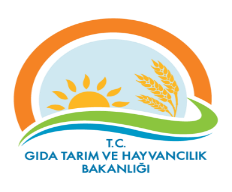 TEKİRDAĞ İL GIDA, TARIM ve HAYVANCILIK MÜDÜRLÜĞÜTEMEL SÜREÇ TANIM FORMUTEKİRDAĞ İL GIDA, TARIM ve HAYVANCILIK MÜDÜRLÜĞÜTEMEL SÜREÇ TANIM FORMUTEKİRDAĞ İL GIDA, TARIM ve HAYVANCILIK MÜDÜRLÜĞÜTEMEL SÜREÇ TANIM FORMUTEKİRDAĞ İL GIDA, TARIM ve HAYVANCILIK MÜDÜRLÜĞÜTEMEL SÜREÇ TANIM FORMUDokuman KoduDokuman KoduDokuman KoduGTHB.59.İLM.KYS.004TEKİRDAĞ İL GIDA, TARIM ve HAYVANCILIK MÜDÜRLÜĞÜTEMEL SÜREÇ TANIM FORMUTEKİRDAĞ İL GIDA, TARIM ve HAYVANCILIK MÜDÜRLÜĞÜTEMEL SÜREÇ TANIM FORMUTEKİRDAĞ İL GIDA, TARIM ve HAYVANCILIK MÜDÜRLÜĞÜTEMEL SÜREÇ TANIM FORMUTEKİRDAĞ İL GIDA, TARIM ve HAYVANCILIK MÜDÜRLÜĞÜTEMEL SÜREÇ TANIM FORMURevizyon NoRevizyon NoRevizyon NoTEKİRDAĞ İL GIDA, TARIM ve HAYVANCILIK MÜDÜRLÜĞÜTEMEL SÜREÇ TANIM FORMUTEKİRDAĞ İL GIDA, TARIM ve HAYVANCILIK MÜDÜRLÜĞÜTEMEL SÜREÇ TANIM FORMUTEKİRDAĞ İL GIDA, TARIM ve HAYVANCILIK MÜDÜRLÜĞÜTEMEL SÜREÇ TANIM FORMUTEKİRDAĞ İL GIDA, TARIM ve HAYVANCILIK MÜDÜRLÜĞÜTEMEL SÜREÇ TANIM FORMURevizyon TarihiRevizyon TarihiRevizyon TarihiTEKİRDAĞ İL GIDA, TARIM ve HAYVANCILIK MÜDÜRLÜĞÜTEMEL SÜREÇ TANIM FORMUTEKİRDAĞ İL GIDA, TARIM ve HAYVANCILIK MÜDÜRLÜĞÜTEMEL SÜREÇ TANIM FORMUTEKİRDAĞ İL GIDA, TARIM ve HAYVANCILIK MÜDÜRLÜĞÜTEMEL SÜREÇ TANIM FORMUTEKİRDAĞ İL GIDA, TARIM ve HAYVANCILIK MÜDÜRLÜĞÜTEMEL SÜREÇ TANIM FORMUYayın TarihiYayın TarihiYayın TarihiTEKİRDAĞ İL GIDA, TARIM ve HAYVANCILIK MÜDÜRLÜĞÜTEMEL SÜREÇ TANIM FORMUTEKİRDAĞ İL GIDA, TARIM ve HAYVANCILIK MÜDÜRLÜĞÜTEMEL SÜREÇ TANIM FORMUTEKİRDAĞ İL GIDA, TARIM ve HAYVANCILIK MÜDÜRLÜĞÜTEMEL SÜREÇ TANIM FORMUTEKİRDAĞ İL GIDA, TARIM ve HAYVANCILIK MÜDÜRLÜĞÜTEMEL SÜREÇ TANIM FORMUSayfa SayısıSayfa SayısıSayfa SayısıTEMEL SÜREÇ ADIDESTEK HİZMETLERİDESTEK HİZMETLERİDESTEK HİZMETLERİDESTEK HİZMETLERİDESTEK HİZMETLERİDESTEK HİZMETLERİSüreç No:004Süreç No:004Süreç No:004SÜREÇ TİPİDESTEK HİZMETLERİDESTEK HİZMETLERİDESTEK HİZMETLERİDESTEK HİZMETLERİDESTEK HİZMETLERİDESTEK HİZMETLERİDESTEK HİZMETLERİDESTEK HİZMETLERİDESTEK HİZMETLERİSÜREÇAçık İhale usulüAçık İhale usulüAçık İhale usulüAçık İhale usulüAçık İhale usulüAçık İhale usulüAçık İhale usulüAçık İhale usulüAçık İhale usulüSüreç Sahibi  Gıda, Tarım ve Hayvancılık İl Müdürü (Kalite Yönetim Sistemi Lideri)Gıda, Tarım ve Hayvancılık İl Müdürü (Kalite Yönetim Sistemi Lideri)Gıda, Tarım ve Hayvancılık İl Müdürü (Kalite Yönetim Sistemi Lideri)Gıda, Tarım ve Hayvancılık İl Müdürü (Kalite Yönetim Sistemi Lideri)Gıda, Tarım ve Hayvancılık İl Müdürü (Kalite Yönetim Sistemi Lideri)Gıda, Tarım ve Hayvancılık İl Müdürü (Kalite Yönetim Sistemi Lideri)Gıda, Tarım ve Hayvancılık İl Müdürü (Kalite Yönetim Sistemi Lideri)Gıda, Tarım ve Hayvancılık İl Müdürü (Kalite Yönetim Sistemi Lideri)Gıda, Tarım ve Hayvancılık İl Müdürü (Kalite Yönetim Sistemi Lideri)Süreç SorumlusuSorumlularıİlgili İl Müdür Yardımcısı İlgili Şube Müdürüİlçe Müdürüİlgili İl Müdür Yardımcısı İlgili Şube Müdürüİlçe Müdürüİlgili İl Müdür Yardımcısı İlgili Şube Müdürüİlçe Müdürüİlgili İl Müdür Yardımcısı İlgili Şube Müdürüİlçe Müdürüİlgili İl Müdür Yardımcısı İlgili Şube Müdürüİlçe Müdürüİlgili İl Müdür Yardımcısı İlgili Şube Müdürüİlçe Müdürüİlgili İl Müdür Yardımcısı İlgili Şube Müdürüİlçe Müdürüİlgili İl Müdür Yardımcısı İlgili Şube Müdürüİlçe Müdürüİlgili İl Müdür Yardımcısı İlgili Şube Müdürüİlçe MüdürüSüreç UygulayıcılarıHarcama yetkilisiGerçekleştirme görevlisiSatın alma görevlileriHarcama yetkilisiGerçekleştirme görevlisiSatın alma görevlileriHarcama yetkilisiGerçekleştirme görevlisiSatın alma görevlileriHarcama yetkilisiGerçekleştirme görevlisiSatın alma görevlileriHarcama yetkilisiGerçekleştirme görevlisiSatın alma görevlileriHarcama yetkilisiGerçekleştirme görevlisiSatın alma görevlileriHarcama yetkilisiGerçekleştirme görevlisiSatın alma görevlileriHarcama yetkilisiGerçekleştirme görevlisiSatın alma görevlileriHarcama yetkilisiGerçekleştirme görevlisiSatın alma görevlileriSÜREÇ SINIRLARIBaşlangıç NoktasıBaşlangıç Noktası-İhtiyacın ortaya çıkması-İhtiyacın ortaya çıkması-İhtiyacın ortaya çıkması-İhtiyacın ortaya çıkması-İhtiyacın ortaya çıkması-İhtiyacın ortaya çıkması-İhtiyacın ortaya çıkmasıSÜREÇ SINIRLARIBitiş NoktasıBitiş Noktası-Mal/Hizmet ya da taşınmazın teslim alınması-Mal/Hizmet ya da taşınmazın teslim alınması-Mal/Hizmet ya da taşınmazın teslim alınması-Mal/Hizmet ya da taşınmazın teslim alınması-Mal/Hizmet ya da taşınmazın teslim alınması-Mal/Hizmet ya da taşınmazın teslim alınması-Mal/Hizmet ya da taşınmazın teslim alınmasıGİRDİLERGİRDİLERGİRDİLERGİRDİLERGİRDİLERGİRDİ SAĞLAYANLARGİRDİ SAĞLAYANLARGİRDİ SAĞLAYANLARGİRDİ SAĞLAYANLARGİRDİ SAĞLAYANLARİhtiyaç talep yazısıİhale Teklif Zarflarının alınması İhtiyaç talep yazısıİhale Teklif Zarflarının alınması İhtiyaç talep yazısıİhale Teklif Zarflarının alınması İhtiyaç talep yazısıİhale Teklif Zarflarının alınması İhtiyaç talep yazısıİhale Teklif Zarflarının alınması İl ve ilçe Müdürlüğü Birimleri İhaleye katılanlarİl ve ilçe Müdürlüğü Birimleri İhaleye katılanlarİl ve ilçe Müdürlüğü Birimleri İhaleye katılanlarİl ve ilçe Müdürlüğü Birimleri İhaleye katılanlarİl ve ilçe Müdürlüğü Birimleri İhaleye katılanlarÇIKTILARÇIKTILARÇIKTILARÇIKTILARÇIKTILARÇIKTI ALICILARIÇIKTI ALICILARIÇIKTI ALICILARIÇIKTI ALICILARIÇIKTI ALICILARIYaklaşık maliyet tutanağı.İhale Onay Belgesi.İhale Dokümanı.İhale Komisyonu Oluşturulması.İhale Tutanakları.İhale Komisyon Kararı.Kesinleşen İhale Kararının İsteklilere Bildirilmesi.Yüklenici ile Sözleşme imzalanması.Yaklaşık maliyet tutanağı.İhale Onay Belgesi.İhale Dokümanı.İhale Komisyonu Oluşturulması.İhale Tutanakları.İhale Komisyon Kararı.Kesinleşen İhale Kararının İsteklilere Bildirilmesi.Yüklenici ile Sözleşme imzalanması.Yaklaşık maliyet tutanağı.İhale Onay Belgesi.İhale Dokümanı.İhale Komisyonu Oluşturulması.İhale Tutanakları.İhale Komisyon Kararı.Kesinleşen İhale Kararının İsteklilere Bildirilmesi.Yüklenici ile Sözleşme imzalanması.Yaklaşık maliyet tutanağı.İhale Onay Belgesi.İhale Dokümanı.İhale Komisyonu Oluşturulması.İhale Tutanakları.İhale Komisyon Kararı.Kesinleşen İhale Kararının İsteklilere Bildirilmesi.Yüklenici ile Sözleşme imzalanması.Yaklaşık maliyet tutanağı.İhale Onay Belgesi.İhale Dokümanı.İhale Komisyonu Oluşturulması.İhale Tutanakları.İhale Komisyon Kararı.Kesinleşen İhale Kararının İsteklilere Bildirilmesi.Yüklenici ile Sözleşme imzalanması.İl Müdürlüğü Birimleri ve ihaleye katılan isteklilerİl Müdürlüğü Birimleri ve ihaleye katılan isteklilerİl Müdürlüğü Birimleri ve ihaleye katılan isteklilerİl Müdürlüğü Birimleri ve ihaleye katılan isteklilerİl Müdürlüğü Birimleri ve ihaleye katılan isteklilerKAYNAKLARKAYNAKLARKAYNAKLARKAYNAKLARKAYNAKLARKAYNAKLARKAYNAKLARKAYNAKLARKAYNAKLARKAYNAKLARProses Kaynakları:4734 Sayılı Kamu İhale Kanunu4734 Sayılı Kanun Eki Yönetmelik ve Tebliğler4735 Sayılı Kamu İhaleleri Sözleşmeleri Kanunu 5018 Sayılı Kamu Mali Yönetimi ve Kontrol Kanunu ve EkleriEBYS (Elektronik Belge Yönetim Sistemi)Tebliğler ve Genelgelerİnsan kaynağıBütçeEkipman, vb.İlgili diğer mevzuatlar.Proses Kaynakları:4734 Sayılı Kamu İhale Kanunu4734 Sayılı Kanun Eki Yönetmelik ve Tebliğler4735 Sayılı Kamu İhaleleri Sözleşmeleri Kanunu 5018 Sayılı Kamu Mali Yönetimi ve Kontrol Kanunu ve EkleriEBYS (Elektronik Belge Yönetim Sistemi)Tebliğler ve Genelgelerİnsan kaynağıBütçeEkipman, vb.İlgili diğer mevzuatlar.Proses Kaynakları:4734 Sayılı Kamu İhale Kanunu4734 Sayılı Kanun Eki Yönetmelik ve Tebliğler4735 Sayılı Kamu İhaleleri Sözleşmeleri Kanunu 5018 Sayılı Kamu Mali Yönetimi ve Kontrol Kanunu ve EkleriEBYS (Elektronik Belge Yönetim Sistemi)Tebliğler ve Genelgelerİnsan kaynağıBütçeEkipman, vb.İlgili diğer mevzuatlar.Proses Kaynakları:4734 Sayılı Kamu İhale Kanunu4734 Sayılı Kanun Eki Yönetmelik ve Tebliğler4735 Sayılı Kamu İhaleleri Sözleşmeleri Kanunu 5018 Sayılı Kamu Mali Yönetimi ve Kontrol Kanunu ve EkleriEBYS (Elektronik Belge Yönetim Sistemi)Tebliğler ve Genelgelerİnsan kaynağıBütçeEkipman, vb.İlgili diğer mevzuatlar.Proses Kaynakları:4734 Sayılı Kamu İhale Kanunu4734 Sayılı Kanun Eki Yönetmelik ve Tebliğler4735 Sayılı Kamu İhaleleri Sözleşmeleri Kanunu 5018 Sayılı Kamu Mali Yönetimi ve Kontrol Kanunu ve EkleriEBYS (Elektronik Belge Yönetim Sistemi)Tebliğler ve Genelgelerİnsan kaynağıBütçeEkipman, vb.İlgili diğer mevzuatlar.Proses Kaynakları:4734 Sayılı Kamu İhale Kanunu4734 Sayılı Kanun Eki Yönetmelik ve Tebliğler4735 Sayılı Kamu İhaleleri Sözleşmeleri Kanunu 5018 Sayılı Kamu Mali Yönetimi ve Kontrol Kanunu ve EkleriEBYS (Elektronik Belge Yönetim Sistemi)Tebliğler ve Genelgelerİnsan kaynağıBütçeEkipman, vb.İlgili diğer mevzuatlar.Proses Kaynakları:4734 Sayılı Kamu İhale Kanunu4734 Sayılı Kanun Eki Yönetmelik ve Tebliğler4735 Sayılı Kamu İhaleleri Sözleşmeleri Kanunu 5018 Sayılı Kamu Mali Yönetimi ve Kontrol Kanunu ve EkleriEBYS (Elektronik Belge Yönetim Sistemi)Tebliğler ve Genelgelerİnsan kaynağıBütçeEkipman, vb.İlgili diğer mevzuatlar.Proses Kaynakları:4734 Sayılı Kamu İhale Kanunu4734 Sayılı Kanun Eki Yönetmelik ve Tebliğler4735 Sayılı Kamu İhaleleri Sözleşmeleri Kanunu 5018 Sayılı Kamu Mali Yönetimi ve Kontrol Kanunu ve EkleriEBYS (Elektronik Belge Yönetim Sistemi)Tebliğler ve Genelgelerİnsan kaynağıBütçeEkipman, vb.İlgili diğer mevzuatlar.Proses Kaynakları:4734 Sayılı Kamu İhale Kanunu4734 Sayılı Kanun Eki Yönetmelik ve Tebliğler4735 Sayılı Kamu İhaleleri Sözleşmeleri Kanunu 5018 Sayılı Kamu Mali Yönetimi ve Kontrol Kanunu ve EkleriEBYS (Elektronik Belge Yönetim Sistemi)Tebliğler ve Genelgelerİnsan kaynağıBütçeEkipman, vb.İlgili diğer mevzuatlar.Proses Kaynakları:4734 Sayılı Kamu İhale Kanunu4734 Sayılı Kanun Eki Yönetmelik ve Tebliğler4735 Sayılı Kamu İhaleleri Sözleşmeleri Kanunu 5018 Sayılı Kamu Mali Yönetimi ve Kontrol Kanunu ve EkleriEBYS (Elektronik Belge Yönetim Sistemi)Tebliğler ve Genelgelerİnsan kaynağıBütçeEkipman, vb.İlgili diğer mevzuatlar.BAĞLAMBAĞLAMBAĞLAMBAĞLAMBAĞLAMBAĞLAMBAĞLAMBAĞLAMBAĞLAMBAĞLAMİÇ HUSUSLARİÇ HUSUSLARİÇ HUSUSLARİÇ HUSUSLARDIŞ HUSUSLARDIŞ HUSUSLARDIŞ HUSUSLARDIŞ HUSUSLARİLGİLİ TARAFLARİLGİLİ TARAFLAROrganizasyonel yapıPersonel yeterliliği ve yetkinliğiAlt yapının yeterliliğiTeknolojik kapasitenin yeterliliği, güncelliğiKurum kültürü (aidiyet, alışkanlıklar, bilgi alışverişi vb.)Yasal DüzenlemelerSüreç performansıOrganizasyonel yapıPersonel yeterliliği ve yetkinliğiAlt yapının yeterliliğiTeknolojik kapasitenin yeterliliği, güncelliğiKurum kültürü (aidiyet, alışkanlıklar, bilgi alışverişi vb.)Yasal DüzenlemelerSüreç performansıOrganizasyonel yapıPersonel yeterliliği ve yetkinliğiAlt yapının yeterliliğiTeknolojik kapasitenin yeterliliği, güncelliğiKurum kültürü (aidiyet, alışkanlıklar, bilgi alışverişi vb.)Yasal DüzenlemelerSüreç performansıOrganizasyonel yapıPersonel yeterliliği ve yetkinliğiAlt yapının yeterliliğiTeknolojik kapasitenin yeterliliği, güncelliğiKurum kültürü (aidiyet, alışkanlıklar, bilgi alışverişi vb.)Yasal DüzenlemelerSüreç performansıHükümet programıEkonomik durum (ulusal ve uluslararası)Diğer Kamu Kurum ve Kuruluşlarının düzenlemeleriPolitik faktörlerPazar payıİklim ve çevre şartlarıİlgili tarafların (sivil toplum kuruluşları vb.) beklentileriTeknolojik gelişmelerHızlı nüfus artışı, göçler, Doğal afetlerSavaş, terör, güvenlikKırsal Turizm Hükümet programıEkonomik durum (ulusal ve uluslararası)Diğer Kamu Kurum ve Kuruluşlarının düzenlemeleriPolitik faktörlerPazar payıİklim ve çevre şartlarıİlgili tarafların (sivil toplum kuruluşları vb.) beklentileriTeknolojik gelişmelerHızlı nüfus artışı, göçler, Doğal afetlerSavaş, terör, güvenlikKırsal Turizm Hükümet programıEkonomik durum (ulusal ve uluslararası)Diğer Kamu Kurum ve Kuruluşlarının düzenlemeleriPolitik faktörlerPazar payıİklim ve çevre şartlarıİlgili tarafların (sivil toplum kuruluşları vb.) beklentileriTeknolojik gelişmelerHızlı nüfus artışı, göçler, Doğal afetlerSavaş, terör, güvenlikKırsal Turizm Hükümet programıEkonomik durum (ulusal ve uluslararası)Diğer Kamu Kurum ve Kuruluşlarının düzenlemeleriPolitik faktörlerPazar payıİklim ve çevre şartlarıİlgili tarafların (sivil toplum kuruluşları vb.) beklentileriTeknolojik gelişmelerHızlı nüfus artışı, göçler, Doğal afetlerSavaş, terör, güvenlikKırsal Turizm İhaleye katılan isteklilerİl ve İlçe Müdürlükleri birimleriTSEİhaleye katılan isteklilerİl ve İlçe Müdürlükleri birimleriTSE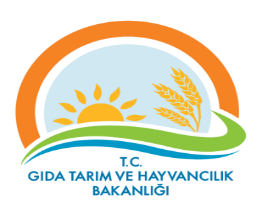 RİSK KAYIT TABLOSURİSK KAYIT TABLOSUDokuman KoduDokuman KoduGTHB.59.İLM.KYS.004GTHB.59.İLM.KYS.004GTHB.59.İLM.KYS.004GTHB.59.İLM.KYS.004GTHB.59.İLM.KYS.004GTHB.59.İLM.KYS.004GTHB.59.İLM.KYS.004RİSK KAYIT TABLOSURİSK KAYIT TABLOSURevizyon NoRevizyon NoRİSK KAYIT TABLOSURİSK KAYIT TABLOSURevizyon TarihiRevizyon TarihiRİSK KAYIT TABLOSURİSK KAYIT TABLOSUYayın TarihiYayın TarihiRİSK KAYIT TABLOSURİSK KAYIT TABLOSUSayfa SayısıSayfa SayısıSayfa 1 / Sayfa 1 / Sayfa 1 / Sayfa 1 / Sayfa 1 / Sayfa 1 / Sayfa 1 / TESPİT EDİLEN RİSKTESPİT EDİLEN RİSKLERİN OLUMSUZ ETKİLERMEVCUT KONTROLLERRİSKLERE VERİLEN CEVAPLARETKİOLASILIKRİSK SKORU (PUANI)RİSKİN DEĞİŞİM YÖNÜ (ÖNEM DÜZEYİ)RİSKE VERİLECEK CEVAPLAR YENİ/EK/KALDIRILAN KONTROLLERRİSKİN TÜRÜRİSKİN SAHİBİAÇIKLAMALAR (İZLEME RAPORLAMA)AÇIKLAMALAR (İZLEME RAPORLAMA)Risk: İhalenin zamanında yapılamaması-Hizmetin Aksamasıİhale sürecinin takibi 515DüşükRiskİhtiyacın erken belirlenmesi ve erken ihaleye çıkmakOperasyonelİl MüdürlüğüSebep:  Planlama hatası-Hizmetin Aksamasıİhale sürecinin takibi 515DüşükRiskİhtiyacın erken belirlenmesi ve erken ihaleye çıkmakOperasyonelİl Müdürlüğü